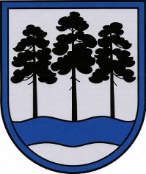 OGRES  NOVADA  PAŠVALDĪBAReģ.Nr.90000024455, Brīvības iela 33, Ogre, Ogres nov., LV-5001tālrunis 65071160, e-pasts: ogredome@ogresnovads.lv, www.ogresnovads.lv PAŠVALDĪBAS DOMES SĒDES PROTOKOLA IZRAKSTS32.Par Ogres novada Ķeipenes pagasta pārvaldes amatu klasificēšanas rezultātu apkopojuma apstiprināšanuPamatojoties uz Ministru kabineta 2022. gada 26. aprīļa noteikumu Nr. 262 “Valsts un pašvaldību institūciju amatu katalogs, amatu klasifikācijas un amatu apraksta izstrādāšanas kārtība” 25. punktu un Valsts un pašvaldību institūciju amatpersonu un darbinieku atlīdzības likuma pārejas noteikumu 52. punktu, balsojot: ar 23 balsīm "Par" (Andris Krauja, Artūrs Mangulis, Atvars Lakstīgala, Dace Kļaviņa, Dace Māliņa, Dace Veiliņa, Dainis Širovs, Dzirkstīte Žindiga, Edgars Gribusts, Egils Helmanis, Gints Sīviņš, Ilmārs Zemnieks, Indulis Trapiņš, Jānis Iklāvs, Jānis Kaijaks, Jānis Lūsis, Jānis Siliņš, Kaspars Bramanis, Pāvels Kotāns, Raivis Ūzuls, Rūdolfs Kudļa, Toms Āboltiņš, Valentīns Špēlis), "Pret" – nav, "Atturas" – nav, Ogres novada pašvaldības dome NOLEMJ:Apstiprināt Ogres novada Ķeipenes pagasta pārvaldes amatu klasificēšanas rezultātu apkopojumu saskaņā ar šī lēmuma pielikumu.Noteikt, ka šī lēmuma pielikums stājas spēkā ar 2023. gada 1. februāri.Lai sasniegtu šī lēmuma pielikumā amatam noteikto mēnešalgas minimumu Valsts un pašvaldību institūciju amatpersonu un darbinieku atlīdzības likuma pārejas noteikumu 52. punktā noteiktajā termiņā, noteikt, ka no 2023. gada 1. februāra mēnešalgu apjoms palielināms ne vairāk par 20 procentiem kalendāra gadā no darbiniekam noteiktās mēnešalgas apmēra, to saskaņojot ar Ogres novada pašvaldības izpilddirektora vietnieci un Ogres novada pašvaldības Centrālās administrācijas Budžeta nodaļu.Ar 2023. gada 1. februāri atzīt par spēku zaudējušu Ogres novada pašvaldības domes 2017. gada 19. janvāra sēdes lēmumu “Par Ogres novada pašvaldības pagastu pārvalžu un iestāžu personāla amatu un amatalgu likmju saraksta apstiprināšanu” 1.15. apakšpunktu un 15. pielikumu.Kontroli par lēmuma izpildi uzdot pašvaldības izpilddirektoram.(Sēdes vadītāja,domes priekšsēdētāja E.Helmaņa paraksts)Ogrē, Brīvības ielā 33                   Nr.1 2023. gada 27. janvārī